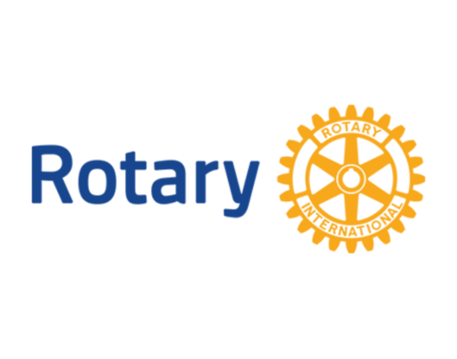 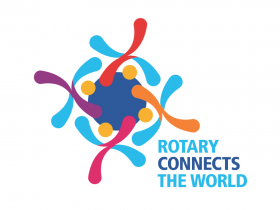 “Service Above Self”FMAM Rotary Club: Our Mission is to improve the lives of children locally, regionally and glovally.  Committee ChairsSecretary- Jennifer Miller			Treasurer-Gene LaDoucerMembership-Lucas Reuter		Community Service-Dane SkowInternational Service-Tom Newberger	New Generations-Trudy LatozkePublic Relations-Scott Van Dam		Website-Trent GeradsFundraising Sylvia Lunski & David Artz Rotary Foundation-Jamie KronbeckClub Administrator-Dan Peterson	       FM Rotary Foundation-David DietzSergeant at Arms – Tom ThompsonPresident Elect – David ArtzVice President – Dane SkowMember at large of the board-Tom Riley & Herb Schmidt